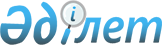 О внесении изменений в решение Глубоковского районного маслихата от 21 декабря 2017 года № 18/2-VI "О Глубоковском районном бюджете на 2018-2020 годы"
					
			Утративший силу
			
			
		
					Решение Глубоковского районного маслихата Восточно-Казахстанской области от 26 ноября 2018 года № 26/2-VI. Зарегистрировано Управлением юстиции Глубоковского района Департамента юстиции Восточно-Казахстанской области 7 декабря 2018 года № 5-9-186. Утратило силу решением Глубоковского районного маслихата Восточно-Казахстанской области от 23 декабря 2019 года № 37/2-VI.
      Сноска. Утратило силу решением Глубоковского районного маслихата Восточно-Казахстанской области от 23.12.2019 № 37/2-VI (вводится в действие с 01.01.2020).

      Примечание ИЗПИ.

      В тексте документа сохранена пунктуация и орфография оригинала.
      В соответствии с пунктом 5 статьи 109 Бюджетного кодекса Республики Казахстан от 4 декабря 2008 года, подпунктом 1) пункта 1 статьи 6 Закона Республики Казахстан от 23 января 2001 года "О местном государственном управлении и самоуправлении в Республике Казахстан", решением Восточно-Казахстанского областного маслихата от 15 ноября 2018 года № 24/275-VI "О внесении изменений в решение Восточно-Казахстанского областного маслихата от 13 декабря 2017 года № 16/176-VI "Об областном бюджете на 2018-2020 годы" (зарегистрировано в Реестре государственной регистрации нормативных правовых актов № 5695), Глубоковский районный маслихат РЕШИЛ:
      1. Внести в решение Глубоковского районного маслихата от 21 декабря 2017 года № 18/2-VI "О Глубоковском районном бюджете на 2018 - 2020 годы" (зарегистрировано в Реестре государственной регистрации нормативных правовых актов № 5368, опубликовано 29 декабря 2017 года в Эталонном контрольном банке нормативных правовых актов Республики Казахстан в электронном виде) следующие изменения:
      пункт 1 изложить в следующей редакции:
      "1. Утвердить Глубоковский районный бюджет на 2018-2020 годы согласно приложениям 1, 2 и 3 соответственно, в том числе на 2018 год в следующих объемах:
      1) доходы – 6437190,4 тысяч тенге, в том числе:
      налоговые поступления – 2191581,5 тысяча тенге;
      неналоговые поступления – 10875,7 тысяч тенге;
      поступления от продажи основного капитала – 84081 тысяча тенге;
      поступления трансфертов – 4150652,2 тысячи тенге;
      2) затраты – 6698869,8 тысяч тенге;
      3) чистое бюджетное кредитование – 141823,5 тысячи тенге, в том числе:
      бюджетные кредиты – 175988,5 тысяч тенге;
      погашение бюджетных кредитов – 34165 тысяч тенге;
      4) сальдо по операциям с финансовыми активами – 0 тысяч тенге, в том числе:
      приобретение финансовых активов – 0 тысяч тенге;
      поступление от продажи финансовых активов государства – 0 тысяч тенге;
      5) дефицит (профицит) бюджета – -403502,9 тысячи тенге;
      6) финансирование дефицита (использование профицита) бюджета – 403502,9 тысячи тенге, в том числе:
      поступление займов – 175988,5 тысяч тенге;
      погашение займов – 34165 тысяч тенге;
      используемые остатки бюджетных средств – 261679,4 тысяч тенге.";
      пункт 6 изложить в следующей редакции:
      "6. Учесть в районном бюджете целевые трансферты из областного бюджета в сумме 714511,2 тысяч тенге, в том числе:
      целевые текущие трансферты в сумме 345119,3 тысяч тенге;
      целевые трансферты на развитие в сумме 369391,9 тысяча тенге.";
      пункт 7 изложить в следующей редакции:
      "7. Учесть в районном бюджете целевые трансферты из республиканского бюджета в сумме 664336 тысяч тенге, в том числе:
      целевые текущие трансферты в сумме 217885 тысяч тенге;
      целевые трансферты на развитие в сумме 446451 тысяча тенге.";
      пункт 9 изложить в следующей редакции:
      "9. Утвердить резерв местного исполнительного органа района на 2018 год в сумме 45730 тысяч тенге.";
      приложения 1, 5 изложить в следующей редакции согласно приложениям 1, 2 к настоящему решению.
      2. Настоящее решение вводится в действие с 1 января 2018 года. Глубоковский районный бюджет на 2018 год Затраты по программам аппаратов акимов поселков и сельских округов
					© 2012. РГП на ПХВ «Институт законодательства и правовой информации Республики Казахстан» Министерства юстиции Республики Казахстан
				
      Председатель сессии

А. Бородина

      Секретарь Глубоковского

      районного маслихата

А. Баймульдинов
Приложение 1 
к решению Глубоковского 
районного маслихата 
от 26 ноября 2018 года 
№ 26/2-VIПриложение 1 
к решению Глубоковского 
районного маслихата 
от 21 декабря 2017 года 
№ 18/2-VI
Категория
Категория
Категория
Категория
Сумма, тысяч тенге
Класс
Класс
Класс
Сумма, тысяч тенге
Подкласс
Подкласс
Сумма, тысяч тенге
Наименование
Сумма, тысяч тенге 1 2 3 4 5
I. Доходы
6437190,4
Собственные доходы
2286538,2
1
Налоговые поступления
2191581,5
01
Подоходный налог
924721
2
Индивидуальный подоходный налог
924721
03
Социальный налог
692573
1
Социальный налог
692573
04
Hалоги на собственность
484225,5
1
Hалоги на имущество
423076
3
Земельный налог
19291
4
Налог на транспортные средства
37183,5
5
Единый земельный налог
4675
05
Внутренние налоги на товары, работы и услуги
80807
2
Акцизы
11071
3
Поступления за использование природных и других ресурсов
48900
4
Сборы за ведение предпринимательской и профессиональной деятельности
20836
08
Обязательные платежи, взимаемые за совершение юридически значимых действий и (или) выдачу документов уполномоченными на то государственными органами или должностными лицами
9255
1
Государственная пошлина
9255
2
Неналоговые поступления
10875,7
01
Доходы от государственной собственности
8333,7
5
Доходы от аренды имущества, находящегося в государственной собственности
2000
7
Вознаграждения по кредитам, выданным из государственного бюджета
52,4
9
Прочие доходы от государственной собственности
6281,3
06
Прочие неналоговые поступления
2542
1
Прочие неналоговые поступления
2542
3
Поступления от продажи основного капитала
84081
03
Продажа земли и нематериальных активов
84081
1
Продажа земли
71307
2
Продажа нематериальных активов
12774
4
Поступления трансфертов
4150652,2
02
Трансферты из вышестоящих органов государственного управления
4150652,2
2
Трансферты из областного бюджета
4150652,2
Функциональная группа
Функциональная группа
Функциональная группа
Функциональная группа
Функциональная группа
Сумма, тысяч тенге
Функциональная подгруппа
Функциональная подгруппа
Функциональная подгруппа
Функциональная подгруппа
Сумма, тысяч тенге
Администратор программ
Администратор программ
Администратор программ
Сумма, тысяч тенге
Программа
Программа
Сумма, тысяч тенге
Наименование
Сумма, тысяч тенге 1 2 3 4 5 6
II. Затраты
6698869,8
01
Государственные услуги общего характера
373325,9
1
Представительные, исполнительные и другие органы, выполняющие общие функции государственного управления
197763
112
Аппарат маслихата района (города областного значения)
18655
001
Услуги по обеспечению деятельности маслихата района (города областного значения)
18203
003
Капитальные расходы государственного органа
452
122
Аппарат акима района (города областного значения)
117906,4
001
Услуги по обеспечению деятельности акима района (города областного значения)
111402
003
Капитальные расходы государственного органа
2054
113
Целевые текущие трансферты из местных бюджетов
4450,4
123
Аппарат акима района в городе, города районного значения, поселка, села, сельского округа
61201,6
001
Услуги по обеспечению деятельности акима района в городе, города районного значения, поселка, села, сельского округа
61051,6
022
Капитальные расходы государственного органа
150
2
Финансовая деятельность
27112,2
452
Отдел финансов района (города областного значения)
27112,2
001
Услуги по реализации государственной политики в области исполнения бюджета и управления коммунальной собственностью района (города областного значения)
24022
003
Проведение оценки имущества в целях налогообложения
2743
010
Приватизация, управление коммунальным имуществом, постприватизационная деятельность и регулирование споров, связанных с этим
16,7
018
Капитальные расходы государственного органа
330,5
5
Планирование и статистическая деятельность
25688,2
453
Отдел экономики и бюджетного планирования района (города областного значения)
25688,2
001
Услуги по реализации государственной политики в области формирования и развития экономической политики, системы государственного планирования
24708,2
004
Капитальные расходы государственного органа
980
9
Прочие государственные услуги общего характера
122762,5
458
Отдел жилищно-коммунального хозяйства, пассажирского транспорта и автомобильных дорог района (города областного значения)
104454
001
Услуги по реализации государственной политики на местном уровне в области жилищно-коммунального хозяйства, пассажирского транспорта и автомобильных дорог
33219
013
Капитальные расходы государственного органа
1235
113
Целевые текущие трансферты из местных бюджетов
70000
472
Отдел строительства, архитектуры и градостроительства района (города областного значения)
6160
040
Развитие объектов государственных органов
6160
493
Отдел предпринимательства, промышленности и туризма района (города областного значения)
12148,5
001
Услуги по реализации государственной политики на местном уровне в области развития предпринимательства, промышленности и туризма
12148,5
02
Оборона
97572,3
1
Военные нужды
11264
122
Аппарат акима района (города областного значения)
11264
005
Мероприятия в рамках исполнения всеобщей воинской обязанности
11264
2
Организация работы по чрезвычайным ситуациям
86308,3
122
Аппарат акима района (города областного значения)
86308,3
006
Предупреждение и ликвидация чрезвычайных ситуаций масштаба района (города областного значения)
86157,9
007
Мероприятия по профилактике и тушению степных пожаров районного (городского) масштаба, а также пожаров в населенных пунктах, в которых не созданы органы государственной противопожарной службы
150,4
03
Общественный порядок, безопасность, правовая, судебная, уголовно-исполнительная деятельность
444
9
Прочие услуги в области общественного порядка и безопасности
444
458
Отдел жилищно-коммунального хозяйства, пассажирского транспорта и автомобильных дорог района (города областного значения)
444
021
Обеспечение безопасности дорожного движения в населенных пунктах
444
04
Образование
3878583,4
1
Дошкольное воспитание и обучение
408659
464
Отдел образования района (города областного значения)
408659
009
Обеспечение деятельности организаций дошкольного воспитания и обучения
163962
040
Реализация государственного образовательного заказа в дошкольных организациях образования
244697
2
Начальное, основное среднее и общее среднее образование
3307038,7
464
Отдел образования района (города областного значения)
3233791,3
003
Общеобразовательное обучение
2997285,1
006
Дополнительное образование для детей
236506,2
465
Отдел физической культуры и спорта района (города областного значения)
73247,4
017
Дополнительное образование для детей и юношества по спорту
73247,4
9
Прочие услуги в области образования
162885,7
464
Отдел образования района (города областного значения)
162885,7
001
Услуги по реализации государственной политики на местном уровне в области образования
17951,9
005
Приобретение и доставка учебников, учебно-методических комплексов для государственных учреждений образования района (города областного значения)
78384,3
007
Проведение школьных олимпиад, внешкольных мероприятий и конкурсов районного (городского) масштаба
1742,6
015
Ежемесячные выплаты денежных средств опекунам (попечителям) на содержание ребенка-сироты (детей-сирот), и ребенка (детей), оставшегося без попечения родителей
28244,8
022
Выплата единовременных денежных средств казахстанским гражданам, усыновившим (удочерившим) ребенка (детей)-сироту и ребенка (детей), оставшегося без попечения родителей
1263,1
023
Методическая работа
5194
067
Капитальные расходы подведомственных государственных учреждений и организаций
30105
06
Социальная помощь и социальное обеспечение
362166,1
1
Социальное обеспечение
10179,2
451
Отдел занятости и социальных программ района (города областного значения)
5214,8
005
Государственная адресная социальная помощь
5214,8
464
Отдел образования района (города областного значения)
4964,4
030
Содержание ребенка (детей), переданного патронатным воспитателям
4964,4
2
Социальная помощь
289454
451
Отдел занятости и социальных программ района (города областного значения)
289454
002
Программа занятости
101009
004
Оказание социальной помощи на приобретение топлива специалистам здравоохранения, образования, социального обеспечения, культуры, спорта и ветеринарии в сельской местности в соответствии с законодательством Республики Казахстан
27825
006
Оказание жилищной помощи
340,7
007
Социальная помощь отдельным категориям нуждающихся граждан по решениям местных представительных органов
37121
010
Материальное обеспечение детей-инвалидов, воспитывающихся и обучающихся на дому
2495
014
Оказание социальной помощи нуждающимся гражданам на дому
72175,5
017
Обеспечение нуждающихся инвалидов обязательными гигиеническими средствами и предоставление услуг специалистами жестового языка, индивидуальными помощниками в соответствии с индивидуальной программой реабилитации инвалида
14837
023
Обеспечение деятельности центров занятости населения
33650,8
9
Прочие услуги в области социальной помощи и социального обеспечения
62532,9
451
Отдел занятости и социальных программ района (города областного значения)
62532,9
001
Услуги по реализации государственной политики на местном уровне в области обеспечения занятости и реализации социальных программ для населения
41793,3
011
Оплата услуг по зачислению, выплате и доставке пособий и других социальных выплат
1440
021
Капитальные расходы государственного органа
610
050
Реализация Плана мероприятий по обеспечению прав и улучшению качества жизни инвалидов в Республике Казахстан на 2012 – 2018 годы
15310
067
Капитальные расходы подведомственных государственных учреждений и организаций
3379,6
07
Жилищно-коммунальное хозяйство
675360,9
1
Жилищное хозяйство
20121
458
Отдел жилищно-коммунального хозяйства, пассажирского транспорта и автомобильных дорог района (города областного значения)
587
003
Организация сохранения государственного жилищного фонда
587
472
Отдел строительства, архитектуры и градостроительства района (города областного значения)
19534,4
003
Проектирование и (или) строительство, реконструкция жилья коммунального жилищного фонда
14959,9
004
Проектирование, развитие и (или) обустройство инженерно-коммуникационной инфраструктуры
4574,5
2
Коммунальное хозяйство
653185,5
458
Отдел жилищно-коммунального хозяйства, пассажирского транспорта и автомобильных дорог района (города областного значения)
65176,8
012
Функционирование системы водоснабжения и водоотведения
5176,8
026
Организация эксплуатации тепловых сетей, находящихся в коммунальной собственности районов (городов областного значения)
60000
472
Отдел строительства, архитектуры и градостроительства района (города областного значения)
588008,7
005
Развитие коммунального хозяйства
8794,9
058
Развитие системы водоснабжения и водоотведения в сельских населенных пунктах
579213,8
3
Благоустройство населенных пунктов
2054
458
Отдел жилищно-коммунального хозяйства, пассажирского транспорта и автомобильных дорог района (города областного значения)
2054
015
Освещение улиц в населенных пунктах
1200
016
Обеспечение санитарии населенных пунктов
854
08
Культура, спорт, туризм и информационное пространство
673438,5
1
Деятельность в области культуры
172992,5
455
Отдел культуры и развития языков района (города областного значения)
172992,5
003
Поддержка культурно-досуговой работы
172992,5
2
Спорт
332565,3
465
Отдел физической культуры и спорта района (города областного значения)
34465,3
001
Услуги по реализации государственной политики на местном уровне в сфере физической культуры и спорта
10870,7
006
Проведение спортивных соревнований на районном (города областного значения) уровне
1461
007
Подготовка и участие членов сборных команд района (города областного значения) по различным видам спорта на областных спортивных соревнованиях
21965,6
032
Капитальные расходы подведомственных государственных учреждений и организаций
168
472
Отдел строительства, архитектуры и градостроительства района (города областного значения)
298100
008
Развитие объектов спорта
298100
3
Информационное пространство
93936,1
455
Отдел культуры и развития языков района (города областного значения)
83600,1
006
Функционирование районных (городских) библиотек
72878,6
007
Развитие государственного языка и других языков народа Казахстана
10721,5
456
Отдел внутренней политики района (города областного значения)
10336
002
Услуги по проведению государственной информационной политики
10336
9
Прочие услуги по организации культуры, спорта, туризма и информационного пространства
73944,6
455
Отдел культуры и развития языков района (города областного значения)
41012
001
Услуги по реализации государственной политики на местном уровне в области развития языков и культуры
10447
010
Капитальные расходы государственного органа
263
032
Капитальные расходы подведомственных государственных учреждений и организаций
30302
456
Отдел внутренней политики района (города областного значения)
32932,6
001
Услуги по реализации государственной политики на местном уровне в области информации, укрепления государственности и формирования социального оптимизма граждан
25330,6
003
Реализация мероприятий в сфере молодежной политики
6533
006
Капитальные расходы государственного органа
1069
10
Сельское, водное, лесное, рыбное хозяйство, особо охраняемые природные территории, охрана окружающей среды и животного мира, земельные отношения
114646,8
1
Сельское хозяйство
77227,1
462
Отдел сельского хозяйства района (города областного значения)
20788
001
Услуги по реализации государственной политики на местном уровне в сфере сельского хозяйства
20329
006
Капитальные расходы государственного органа
459
473
Отдел ветеринарии района (города областного значения)
56439,1
001
Услуги по реализации государственной политики на местном уровне в сфере ветеринарии
15101,4
003
Капитальные расходы государственного органа
198
005
Обеспечение функционирования скотомогильников (биотермических ям)
4300
007
Организация отлова и уничтожения бродячих собак и кошек
2140
009
Проведение ветеринарных мероприятий по энзоотическим болезням животных
37
010
Проведение мероприятий по идентификации сельскохозяйственных животных
1768,7
011
Проведение противоэпизоотических мероприятий
29670
032
Капитальные расходы подведомственных государственных учреждений и организаций
3224
6
Земельные отношения
15370,4
463
Отдел земельных отношений района (города областного значения)
15370,4
001
Услуги по реализации государственной политики в области регулирования земельных отношений на территории района (города областного значения)
15089,1
007
Капитальные расходы государственного органа
281,3
9
Прочие услуги в области сельского, водного, лесного, рыбного хозяйства, охраны окружающей среды и земельных отношений
22049,3
453
Отдел экономики и бюджетного планирования района (города областного значения)
22049,3
099
Реализация мер по оказанию социальной поддержки специалистов
22049,3
11
Промышленность, архитектурная, градостроительная и строительная деятельность
33363,8
2
Архитектурная, градостроительная и строительная деятельность
33363,8
472
Отдел строительства, архитектуры и градостроительства района (города областного значения)
33363,8
001
Услуги по реализации государственной политики в области строительства, архитектуры и градостроительства на местном уровне
16763,8
013
Разработка схем градостроительного развития территории района, генеральных планов городов районного (областного) значения, поселков и иных сельских населенных пунктов
16600
12
Транспорт и коммуникации
72000
1
Автомобильный транспорт
72000
458
Отдел жилищно-коммунального хозяйства, пассажирского транспорта и автомобильных дорог района (города областного значения)
72000
023
Обеспечение функционирования автомобильных дорог
72000
13
Прочие
51316,1
9
Прочие
51316,1
123
Аппарат акима района в городе, города районного значения, поселка, села, сельского округа
5586,1
040
Реализация мер по содействию экономическому развитию регионов в рамках Программы развития регионов до 2020 года
5586,1
452
Отдел финансов района (города областного значения)
45730
012
Резерв местного исполнительного органа района (города областного значения)
45730
14
Обслуживание долга
52,4
1
Обслуживание долга
52,4
452
Отдел финансов района (города областного значения)
52,4
013
Обслуживание долга местных исполнительных органов по выплате вознаграждений и иных платежей по займам из областного бюджета
52,4
15
Трансферты
366599,6
1
Трансферты
366599,6
452
Отдел финансов района (города областного значения)
366599,6
006
Возврат неиспользованных (недоиспользованных) целевых трансфертов
2001,5
024
Целевые текущие трансферты из нижестоящего бюджета на компенсацию потерь вышестоящего бюджета в связи с изменением законодательства
195391
038
Субвенция
154929
051
Трансферты органам местного самоуправления
14278,1
III. Чистое бюджетное кредитование
141823,5
Бюджетные кредиты
175988,5
10
Сельское, водное, лесное, рыбное хозяйство, особо охраняемые природные территории, охрана окружающей среды и животного мира, земельные отношения
175988,5
9
Прочие услуги в области сельского, водного, лесного, рыбного хозяйства, охраны окружающей среды и земельных отношений
175988,5
453
Отдел экономики и бюджетного планирования района (города областного значения)
175988,5
006
Бюджетные кредиты для реализации мер социальной поддержки специалистов
175988,5
Погашение бюджетных кредитов
34165
5
Погашение бюджетных кредитов
34165
01
Погашение бюджетных кредитов
34165
1
Погашение бюджетных кредитов, выданных из государственного бюджета
34165
IV. Сальдо по операциям с финансовыми активами
0
Приобретение финансовых активов
0
Поступления от продажи финансовых активов государства
0
V. Дефицит (профицит) бюджета
-403502,9
VI. Финансирование дефицита (использование профицита) бюджета
403502,9
Поступления займов
175988,5
7
Поступления займов
175988,5
01
Внутренние государственные займы
175988,5
2
Договоры займа
175988,5
Погашение займов
34165
16
Погашение займов
34165
1
Погашение займов
34165
452
Отдел финансов района (города областного значения)
34165
008
Погашение долга местного исполнительного органа перед вышестоящим бюджетом
34165
8
Используемые остатки бюджетных средств
261679,4
01
Остатки бюджетных средств
261679,4
1
Свободные остатки бюджетных средств
261679,4Приложение 2 
к решению Глубоковского 
районного маслихата 
от 26 ноября 2018 года 
№ 26/2-VIПриложение 5 
к решению Глубоковского 
районного маслихата 
от 21 декабря 2017 года 
№ 18/2-VI
№ п/п
Наименование аппарата акима поселка и сельского округа
Затраты на услуги по обеспечению деятельности акима района в городе, города районного значения, поселка, села, сельского округа
Капитальные расходы государственного органа
Затраты по реализации мер по содействию экономическому развитию регионов в рамках Программы развития регионов до 2020 года
№ п/п
Наименование аппарата акима поселка и сельского округа
Программа 123001000
Программа 123022000
Программа 123040000
1
ГУ "Аппарат акима Веселовского сельского округа"
16492,2
0
1899
2
ГУ "Аппарат акима Калининского сельского округа"
15181
0
1755,3
3
ГУ "Аппарат акима Куйбышевского сельского округа"
15411,2
0
1083,8
4
ГУ "Аппарат акима Малоубинского сельского округа"
13967,2
150
848
И Т О Г О 
И Т О Г О 
61051,6
150
5586,1